DEFNYDD SWYDDFA YN UNIG:  Dyddiad derbyn:                                Derbyniwyd gan:    Cefnogi ein dysgwyr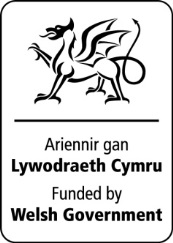 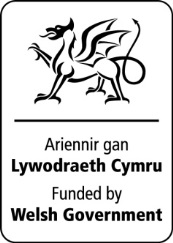 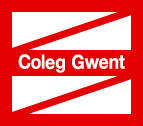 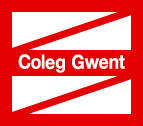 Cronfa Ariannol Wrth Gefn (FCF)
Ffurflen gais 2020/21Darllenwch y Nodiadau Canllaw FCF cysylltiedig cyn cwblhau'r ffurflen gais hon. Os yw unrhyw beth yn aneglur i chi, neu os ydych yn cael anhawster i gwblhau'r ffurflen hon, mae ein tîm Gwasanaethau Dysgwyr ar gael i helpu.
I fod yn gymwys am gefnogaeth FCF, rhaid i chi fod wedi eich dyfarnu â LCA (Lwfans Cynhaliaeth Addysg) neu GDLlC (Grant Dysgu Llywodraeth Cymru).  Fodd bynnag, rydym yn eich annog chi i gyflwyno eich cais i'r FCF tra'r ydych yn disgwyl am eich hysbysiad dyfarniad LCA neu GDLlC. Os nad ydych yn gymwys am LCA neu GDLlC ond gallwch roi tystiolaeth o galedi ariannol, mae croeso i chi wneud cais.  Adran A: Gyda beth ydych chi angen cefnogaeth ariannol? Ticiwch bob un sy'n berthnasol:        	    Tocyn Bws						Gofal Plant* (cwblhewch gais gofal plant ychwanegol)    Cyfarpar, cit, gwisg neu PPE i'ch cwrs	             Costau prydau bwyd yn ystod oriau'r coleg                                                                                      (16-18 oed yn unig)    Y Gwasanaeth Datgelu a Gwahardd (DBS)Adran B: Manylion personolCwblhewch yr HOLL fanylionRhif adnabod dysgwr: 						     Gallwch ddod o hyd i hwn ar unrhyw lythyrau/e-bost yr 						    ydych  wedi'i gael gennymEnw Llawn:        Dyddiad Geni:                    /                       /      Teitl y Cwrs: Campws:  Parth Dysgu               Crosskeys        Dinas Casnewydd         Parth Dysgu Torfaen         Brynbuga                                                Blaenau GwentA ydych chi'n Ddinesydd y DU?  Ydw          Nac ydw      A ydych chi'n Geisiwr Lloches?  Ydw          Nac ydwA ydych yn darparu gofal am aelod o'r teulu sy'n sâl neu'n anabl?  Ydw          Nac ydw A ydych yn blentyn sy'n derbyn gofal neu wedi gadael gofal?	Ydw	     Nac ydw…………………………….…………………………………………………………….Adran C: Manylion talu dysgwyrBydd arian Cronfa Ariannol wrth Gefn ar gyfer rhai grantiau penodol yn cael ei dalu drwy BACS.  Er mwyn i ni dalu grantiau yn uniongyrchol i'ch cyfrif banc, darparwch y wybodaeth ganlynol:Enw deiliad y cyfrif (Dysgwr):   ________________________________________Cod Didoli'r Banc:    -   -        Rhif y Cyfrif Banc:         Os oes gennych rif rôl Cymdeithas Adeiladu, nodwch hwn yma:             Rhaid i'r cyfrif hwn fod yn eich enw chi a rhaid i chi ddarparu eich manylion llawn.  Sicrhewch fod y manylion yn gywir neu ni fyddwn yn gallu eich talu.  Os bydd manylion eich cyfrif yn newid ar unrhyw bryd, rhowch wybod i niAdran D: Incwm yr Aelwyd (Costau prydau bwyd yn unig)Cwblhewch yr adran hon a darparwch y ddogfennaeth ategol. I gael cymorth tuag at eich costau prydau bwyd, rhaid i chi dystio eich bod yn derbyn un neu fwy o'r budd-daliadau canlynol ar hyn o bryd. Dangoswch pa fudd-daliad(au) ydych chi, neu unrhyw un arall yn eich aelwyd, yn eu cael a rhowch dystiolaeth:Adran E: Datganiad a GDPRRwy'n datgan fy mod wedi darllen y nodiadau canllaw a bod yr wybodaeth yr wyf wedi'i darparu yn gywir hyd eithaf fy ngwybodaeth.   Gallaf ddarparu tystiolaeth ar gais.  Gwn y gall rhoi gwybodaeth anghywir arwain at erlyniad.  Cydnabyddaf fod rhaid i mi ddarparu fy ffurflen gais wedi'i chwblhau a'r holl dystiolaeth berthnasol i fod yn gymwys am unrhyw gefnogaeth gan y gronfa.Rwy'n deall y telir unrhyw gefnogaeth o'r gronfa hon ar yr amod bod fy mhresenoldeb yn uwch na 90% a'm bod yn glynu wrth y Cod Ymddygiad.  Gallai methu â chydymffurfio â hyn arwain at y gefnogaeth yn cael ei hildio.Mae Coleg Gwent yn casglu gwybodaeth ynglŷn â dysgwyr am resymau gwahanol yn ymwneud â rhesymau gweinyddol, academaidd ac iechyd a diogelwch, ac mae'r Rheoliad Cyffredinol ar Ddiogelu Data (GDPR) a'r Ddeddf Diogelu Data (2018) yn ei gwneud hi'n ofynnol i chi roi eich caniatâd cyn y gallwn wneud hyn.Rwy'n rhoi caniatâd i Coleg Gwent brosesu data sydd wedi'i gynnwys ar y ffurflen hon at unrhyw ddiben sy'n gysylltiedig â'm hastudiaethau arfaethedig neu fy iechyd a diogelwch, tra'r wyf ar y safle neu am unrhyw reswm cyfreithiol.  Rwy'n deall y gall yr wybodaeth hon gael ei throsglwyddo i aelodau eraill o staff os ystyrir bod hynny'n angenrheidiol.A ydych chi'n perthyn i unrhyw aelod o staff sydd eisoes yn cael ei gyflogi gan y coleg?    Ydw	      Nac ydw Os felly, rhowch fanylion os gwelwch yn dda:   Enw: ……………………………………………………………………………………………………………………………………………………………….  Swydd: ……………………………………………………………………………………………………………………………………………………………Mae'r holl gefnogaeth yn dibynnu ar gyllid gan Lywodraeth Cymru.  Nid yw cymorth wedi'i warantu nes i chi gael hysbysiad ysgrifenedig gan Coleg Gwent.  ……………………………………………………………………………………………………………………………………………………………………………………………Anfonwch eich ffurflen gais wedi'i chwblhau ac unrhyw dystiolaeth ategol dros e-bost i financesupport@coleggwent.ac.uk Cymhorthdal Incwm Lwfans Ceisio Gwaith yn Seiliedig ar IncwmLwfans Ceisio Cyflogaeth yn Seiliedig ar IncwmCymorth dan Ran VI Deddf Mewnfudo a Lloches 1999Elfen gwarant Credyd PensiwnCredyd Treth Plant (nid credyd treth gwaith ac mae eich incwm gros blynyddol yn ddim mwy na £16,190)'Parhad' Credyd Treth Gwaith (telir am 4 wythnos ar ôl i hawliwr beidio â chymhwyso am Gredyd Treth Gwaith)Credyd Cynhwysol (cyn belled â bod gan yr aelwyd incwm gwaith net blynyddol o ddim mwy na £7,400 ) Llofnodwyd (Dysgwr):Dyddiad: